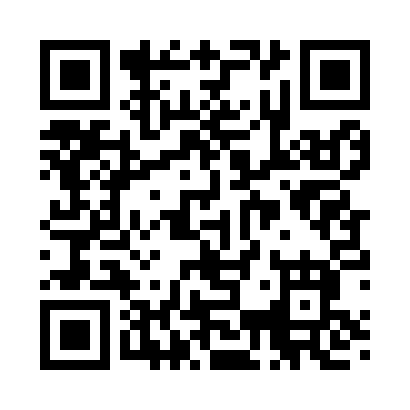 Prayer times for Blue River, Colorado, USAMon 1 Jul 2024 - Wed 31 Jul 2024High Latitude Method: Angle Based RulePrayer Calculation Method: Islamic Society of North AmericaAsar Calculation Method: ShafiPrayer times provided by https://www.salahtimes.comDateDayFajrSunriseDhuhrAsrMaghribIsha1Mon4:065:411:085:058:3510:102Tue4:075:421:085:068:3510:103Wed4:075:421:095:068:3510:104Thu4:085:431:095:068:3410:095Fri4:095:431:095:068:3410:096Sat4:105:441:095:068:3410:087Sun4:105:451:095:068:3410:088Mon4:115:451:095:068:3310:079Tue4:125:461:105:068:3310:0610Wed4:135:471:105:068:3310:0611Thu4:145:471:105:068:3210:0512Fri4:155:481:105:068:3210:0413Sat4:165:491:105:068:3110:0314Sun4:175:491:105:068:3110:0315Mon4:185:501:105:068:3010:0216Tue4:195:511:105:068:2910:0117Wed4:205:521:105:068:2910:0018Thu4:225:531:115:068:289:5919Fri4:235:531:115:068:279:5820Sat4:245:541:115:068:279:5721Sun4:255:551:115:068:269:5622Mon4:265:561:115:058:259:5523Tue4:275:571:115:058:249:5324Wed4:285:571:115:058:249:5225Thu4:305:581:115:058:239:5126Fri4:315:591:115:058:229:5027Sat4:326:001:115:048:219:4928Sun4:336:011:115:048:209:4729Mon4:356:021:115:048:199:4630Tue4:366:031:115:048:189:4531Wed4:376:041:115:038:179:43